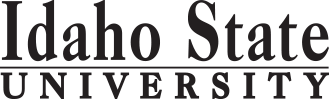 Revised: 2.13.2017Course Subject and TitleCr. Min. Grade*GE, UU or UM**Sem. OfferedPrerequisiteCo RequisiteSemester OneSemester OneSemester OneSemester OneSemester OneSemester OneSemester OneGE Objective 1: ENGL 1101 English Composition3C-GEF,S, SuAppropriate placement scoreGE Objective 3: MATH 1170 Calculus I4C-GEF,S, SuMATH 1144 or 1147 or appropriate test scoreGE Objective 5: CHEM 1111 & 1111L General Chemistry I & Lab5C-GEF,S, SuMATH 1143 or 1147 or appropriate test scoreGE Objective 5 : BIOL 1101 & 1101L General Biology I & Lab4C-GEF,S, SuMATH 1108 or appropriate test scoreTotal16Semester TwoSemester TwoSemester TwoSemester TwoSemester TwoSemester TwoSemester TwoGE Objective 1: ENGL 1102 Critical Reading and Writing3C-GEF,S, SuENGL 1101 or equivalentMATH 1175: Calculus II4C-F,S ,SuMATH 1175 C-CHEM 1112 & 1112L  General Chemistry II & Lab4C-F,S, SuCHEM 1111 & 1111L and MATH 1143 or 1147 or equivalentBIOL 1102 & BIOL 1102 L General Biology II  & Lab4C-F,SBIOL 1101 & Lab                                                                                            Total15Semester ThreeSemester ThreeSemester ThreeSemester ThreeSemester ThreeSemester ThreeSemester ThreeBIOL 2235 & 2235L General Microbiology & Lab4C-F,SBIOL 1101, BIOL 1102, CHEM 1112PHYS 1111 & 1113 General Physics I & LabOR PHYS 2211 & 2213 Engineering Physics I & Lab4 or 5C-F F,SMATH 1143 or 1147 or appropriate test scoreMATH 1175CHEM 3301 & CHEM 3303 Organic Chemistry I & Lab4C-UMFCHEM 1112 & 1112L or permission of instructorGE Objective 2: COMM 1101 Principles of Speech3GEF,S, Su                                                                                             Total15-16Semester FourBIOL 3358 Genetics3C-UMF,SBIOL 2235 or  BIOL 2206PHYS 1112 & PHYS 1114 General Physics II & LabOR PHYS 2212 &  PHYS 2214 Engineering Physics II & Lab4 or 5C-SFSPHYS 1111 & PHYS  1113PHYS 2211 &  PHYS 2213CHEM 3302 & CHEM 3304 Organic Chemistry II & Lab4C-SCHEM 3301 & CHEM 3303CHEM 2232 & CHEM 2234 Qualitative Analysis & Lab4C-SCHEM 1112 & Lab, MATH 1160 or MATH 1170CHEM 2234 or permission of instructor                                                                                             Total15- 16Semester FiveBIOL/CHEM 4445 Biochemistry I3C-UMFBIOL 1101 & CHEM 3302CHEM 3341 Topics in Physical Chemistry OR CHEM 3351 Physical Chemistry3C-UMFCHEM 1112 & 1112 L, PHYS 1112 or 2211, MATH 1160 or 1175OR CHEM 1112 & 1112 L, PHYS 2211, MATH 1175BIOL/CHEM elective from approved list4C-F,SSee catalogBIOL/CHEM elective from approved list3C-F,SSee catalog**GE Objective (choose one course to satisfy GE Objective)3F,S,Su                                                                                              Total16Semester SixBIOL/CHEM 4447 Biochemistry II3C-UMSBIOL /CHEM 4445CHEM 3342 Topics in Physical Chemistry OR CHEM 3352 Physical Chemistry3C-UMSCHEM 3341 Topics in Physical Chemistry OR CHEM 3351 Physical Chemistry  or permission of instructorBIOL 4437/CHEM 4438 Experimental Biochemistry1C-UMF,SBIOL 4432 or CHEM 4445BIOL/CHEM elective from approved list3C-F,SSee catalog** GE Objective (choose one course to satisfy Ge Objectives)3                                                                                              Total13Semester SevenBIOL 4444 & BIOL 4444L Cell & Molecular Biology & Lab4C-UMFBIOL 3358 & CHEM 3302BIOL/CHEM elective from approved list4C-F,SSee catalog**GE Objective (choose one course to satisfy GE Objectives3F,S, Su**GE Objective (choose one course to satisfy GE Objectives3F,S, Su                                                                                              Total                                        14Semester EightBIOL/CHEM 4498 Seminar in Biochemistry1C-UMF,SSenior standing or permission of instructorBIOL/CHEM elective from approved list3C-F,SSee catalogBIOL/CHEM elective from approved list3C-F,SSee catalogAdditional elective1-3**GE Objective (choose one course to satisfy GE Objectives3F,S, Su**GE Objective (choose one course to satisfy GE Objectives3F, S, Su                                                                                              Total                                              14 -16*GE=General Education Objective, UU=Upper Division University, UM= Upper Division Major**See Course Schedule section of Course Policies page in the e-catalog (or input F, S, Su, etc.)*GE=General Education Objective, UU=Upper Division University, UM= Upper Division Major**See Course Schedule section of Course Policies page in the e-catalog (or input F, S, Su, etc.)*GE=General Education Objective, UU=Upper Division University, UM= Upper Division Major**See Course Schedule section of Course Policies page in the e-catalog (or input F, S, Su, etc.)*GE=General Education Objective, UU=Upper Division University, UM= Upper Division Major**See Course Schedule section of Course Policies page in the e-catalog (or input F, S, Su, etc.)*GE=General Education Objective, UU=Upper Division University, UM= Upper Division Major**See Course Schedule section of Course Policies page in the e-catalog (or input F, S, Su, etc.)*GE=General Education Objective, UU=Upper Division University, UM= Upper Division Major**See Course Schedule section of Course Policies page in the e-catalog (or input F, S, Su, etc.)*GE=General Education Objective, UU=Upper Division University, UM= Upper Division Major**See Course Schedule section of Course Policies page in the e-catalog (or input F, S, Su, etc.)2017-2018 Major RequirementsCR2017-2018 GENERAL EDUCATION OBJECTIVESSatisfy Objectives 1,2,3,4,5,6 (7 or 8) and 92017-2018 GENERAL EDUCATION OBJECTIVESSatisfy Objectives 1,2,3,4,5,6 (7 or 8) and 92017-2018 GENERAL EDUCATION OBJECTIVESSatisfy Objectives 1,2,3,4,5,6 (7 or 8) and 92017-2018 GENERAL EDUCATION OBJECTIVESSatisfy Objectives 1,2,3,4,5,6 (7 or 8) and 92017-2018 GENERAL EDUCATION OBJECTIVESSatisfy Objectives 1,2,3,4,5,6 (7 or 8) and 92017-2018 GENERAL EDUCATION OBJECTIVESSatisfy Objectives 1,2,3,4,5,6 (7 or 8) and 936  cr. minMAJOR REQUIREMENTS1. Written English  (6 cr. min)                                ENGL 11011. Written English  (6 cr. min)                                ENGL 11011. Written English  (6 cr. min)                                ENGL 11011. Written English  (6 cr. min)                                ENGL 11011. Written English  (6 cr. min)                                ENGL 11011. Written English  (6 cr. min)                                ENGL 11013BIOL 1101 & 1101L General Biology I & Lab 4 cr counted in Obj. 5                                                                                    ENGL 1102                                                                                    ENGL 1102                                                                                    ENGL 1102                                                                                    ENGL 1102                                                                                    ENGL 1102                                                                                    ENGL 11023BIOL 1102 & BIOL 1102 L General Biology II  & Lab42. Spoken English   (3 cr. min)                               COMM 11012. Spoken English   (3 cr. min)                               COMM 11012. Spoken English   (3 cr. min)                               COMM 11012. Spoken English   (3 cr. min)                               COMM 11012. Spoken English   (3 cr. min)                               COMM 11012. Spoken English   (3 cr. min)                               COMM 11013CHEM 1111 & 1111L General Chemistry I & Lab 5 cr counted in Obj.53. Mathematics      (3 cr. min)     MATH 1170                      3. Mathematics      (3 cr. min)     MATH 1170                      3. Mathematics      (3 cr. min)     MATH 1170                      3. Mathematics      (3 cr. min)     MATH 1170                      3. Mathematics      (3 cr. min)     MATH 1170                      3. Mathematics      (3 cr. min)     MATH 1170                      4CHEM 1112 & 1112L  General Chemistry II & Lab44. Humanities, Fine Arts, Foreign Lang.    (2 courses; 2 categories; 6 cr. min)4. Humanities, Fine Arts, Foreign Lang.    (2 courses; 2 categories; 6 cr. min)4. Humanities, Fine Arts, Foreign Lang.    (2 courses; 2 categories; 6 cr. min)4. Humanities, Fine Arts, Foreign Lang.    (2 courses; 2 categories; 6 cr. min)4. Humanities, Fine Arts, Foreign Lang.    (2 courses; 2 categories; 6 cr. min)4. Humanities, Fine Arts, Foreign Lang.    (2 courses; 2 categories; 6 cr. min)4. Humanities, Fine Arts, Foreign Lang.    (2 courses; 2 categories; 6 cr. min)CHEM 3301 & CHEM 3303 Organic Chemistry I & Lab4BIOL 2235 & 2235L General Microbiology & Lab4BIOL 3358 Genetics35. Natural Sciences         (2 lectures-different course prefixes, 1 lab; 7 cr. min)5. Natural Sciences         (2 lectures-different course prefixes, 1 lab; 7 cr. min)5. Natural Sciences         (2 lectures-different course prefixes, 1 lab; 7 cr. min)5. Natural Sciences         (2 lectures-different course prefixes, 1 lab; 7 cr. min)5. Natural Sciences         (2 lectures-different course prefixes, 1 lab; 7 cr. min)5. Natural Sciences         (2 lectures-different course prefixes, 1 lab; 7 cr. min)5. Natural Sciences         (2 lectures-different course prefixes, 1 lab; 7 cr. min)CHEM 3302 & CHEM 3304 Organic Chemistry II & Lab4BIOL 1101 & 1101L General Biology I & LabBIOL 1101 & 1101L General Biology I & LabBIOL 1101 & 1101L General Biology I & LabBIOL 1101 & 1101L General Biology I & LabBIOL 1101 & 1101L General Biology I & LabBIOL 1101 & 1101L General Biology I & Lab4CHEM 2232 & CHEM 2234 Qualitative Analysis & Lab4CHEM 1111 & 1111L General Chemistry I & Lab CHEM 1111 & 1111L General Chemistry I & Lab CHEM 1111 & 1111L General Chemistry I & Lab CHEM 1111 & 1111L General Chemistry I & Lab CHEM 1111 & 1111L General Chemistry I & Lab CHEM 1111 & 1111L General Chemistry I & Lab 5BIOL/CHEM 4445 Biochemistry I3CHEM 3341 Topics in Physical Chemistry OR CHEM 3351 Physical Chemistry36. Behavioral and Social Science        (2 courses-different prefixes; 6 cr. min)6. Behavioral and Social Science        (2 courses-different prefixes; 6 cr. min)6. Behavioral and Social Science        (2 courses-different prefixes; 6 cr. min)6. Behavioral and Social Science        (2 courses-different prefixes; 6 cr. min)6. Behavioral and Social Science        (2 courses-different prefixes; 6 cr. min)6. Behavioral and Social Science        (2 courses-different prefixes; 6 cr. min)6. Behavioral and Social Science        (2 courses-different prefixes; 6 cr. min)BIOL/CHEM elective from approved list4BIOL/CHEM elective from approved list3BIOL/CHEM 4447 Biochemistry II3One Course from EITHER Objective 7 OR  8                    (1course;  3 cr. min)One Course from EITHER Objective 7 OR  8                    (1course;  3 cr. min)One Course from EITHER Objective 7 OR  8                    (1course;  3 cr. min)One Course from EITHER Objective 7 OR  8                    (1course;  3 cr. min)One Course from EITHER Objective 7 OR  8                    (1course;  3 cr. min)One Course from EITHER Objective 7 OR  8                    (1course;  3 cr. min)One Course from EITHER Objective 7 OR  8                    (1course;  3 cr. min)CHEM 3342 Topics in Physical Chemistry OR CHEM 3352 Physical Chemistry37. Critical Thinking7. Critical Thinking7. Critical Thinking7. Critical Thinking7. Critical Thinking7. Critical ThinkingBIOL 4437/CHEM 4438 Experimental Biochemistry18. Information Literacy   8. Information Literacy   8. Information Literacy   8. Information Literacy   8. Information Literacy   8. Information Literacy   BIOL/CHEM elective from approved list39. Cultural Diversity                                                             (1 course;  3 cr. min)9. Cultural Diversity                                                             (1 course;  3 cr. min)9. Cultural Diversity                                                             (1 course;  3 cr. min)9. Cultural Diversity                                                             (1 course;  3 cr. min)9. Cultural Diversity                                                             (1 course;  3 cr. min)9. Cultural Diversity                                                             (1 course;  3 cr. min)9. Cultural Diversity                                                             (1 course;  3 cr. min)BIOL 4444 & BIOL 4444L Cell & Molecular Biology & Lab4BIOL/CHEM elective from approved list4General Education Elective to reach 36 cr. min.                        (if necessary)General Education Elective to reach 36 cr. min.                        (if necessary)General Education Elective to reach 36 cr. min.                        (if necessary)General Education Elective to reach 36 cr. min.                        (if necessary)General Education Elective to reach 36 cr. min.                        (if necessary)General Education Elective to reach 36 cr. min.                        (if necessary)General Education Elective to reach 36 cr. min.                        (if necessary)BIOL/CHEM 4498 Seminar in Biochemistry1BIOL/CHEM elective from approved list3                                                                                                  Total GE                                                                                                  Total GE                                                                                                  Total GE                                                                                                  Total GE                                                                                                  Total GE                                                                                                  Total GE40BIOL/CHEM elective from approved list3GE Objectives Courses: (Link to GE courses here)GE Objectives Courses: (Link to GE courses here)GE Objectives Courses: (Link to GE courses here)GE Objectives Courses: (Link to GE courses here)GE Objectives Courses: (Link to GE courses here)GE Objectives Courses: (Link to GE courses here)GE Objectives Courses: (Link to GE courses here)MATH 1170 Calculus 4 cr counted in Objective 3GE Objectives Courses: (Link to GE courses here)GE Objectives Courses: (Link to GE courses here)GE Objectives Courses: (Link to GE courses here)GE Objectives Courses: (Link to GE courses here)GE Objectives Courses: (Link to GE courses here)GE Objectives Courses: (Link to GE courses here)GE Objectives Courses: (Link to GE courses here)MATH 1175: Calculus II4PHYS 1111 & 1113 General Physics I & LabOR PHYS 2211 & 2213 Engineering Physics I & Lab4/5 MAP Credit SummaryMAP Credit SummaryMAP Credit SummaryMAP Credit SummaryMAP Credit SummaryCRCRPHYS 1112 & PHYS 1114 General Physics II & LabOR PHYS 2212 &  PHYS 2214 Engineering Physics II & Lab4/5Major Major Major Major Major 77-7977-79General Education General Education General Education General Education General Education 4040Free Electives to reach 120 creditsFree Electives to reach 120 creditsFree Electives to reach 120 creditsFree Electives to reach 120 creditsFree Electives to reach 120 credits1- 31- 3                                                                                     TOTAL                                                                                     TOTAL                                                                                     TOTAL                                                                                     TOTAL                                                                                     TOTAL120120Graduation Requirement Minimum Credit ChecklistGraduation Requirement Minimum Credit ChecklistGraduation Requirement Minimum Credit ChecklistConfirmedConfirmedConfirmedConfirmedMinimum 36 cr. General Education Objectives (15 cr. AAS)Minimum 36 cr. General Education Objectives (15 cr. AAS)Minimum 36 cr. General Education Objectives (15 cr. AAS)    yes    yes    yes    yesMinimum 16 cr. Upper Division in Major (0 cr.  Associate)Minimum 16 cr. Upper Division in Major (0 cr.  Associate)Minimum 16 cr. Upper Division in Major (0 cr.  Associate)yesyesyesMinimum 36 cr. Upper Division Overall (0 cr.  Associate)Minimum 36 cr. Upper Division Overall (0 cr.  Associate)Minimum 36 cr. Upper Division Overall (0 cr.  Associate)yesyesyesMinimum of 120 cr. Total (60 cr. Associate)Minimum of 120 cr. Total (60 cr. Associate)Minimum of 120 cr. Total (60 cr. Associate)yesyesyesAdvising NotesAdvising NotesMAP Completion Status (for internal use only)MAP Completion Status (for internal use only)MAP Completion Status (for internal use only)MAP Completion Status (for internal use only)MAP Completion Status (for internal use only)MAP Completion Status (for internal use only)MAP Completion Status (for internal use only)All major courses must be passed with a C- or better.All major courses must be passed with a C- or better.DateDateDateDateDateDateDepartment: 4/27/2017 Rene Rodriguez4/27/2017 Rene Rodriguez4/27/2017 Rene Rodriguez4/27/2017 Rene Rodriguez4/27/2017 Rene Rodriguez4/27/2017 Rene RodriguezCAA or COT:4/26/2017 SF4/26/2017 SF4/26/2017 SF4/26/2017 SF4/26/2017 SF4/26/2017 SFRegistrar: 